ISO 6892-1’e GÖRE SACLAR VE YASSI MAMÜLLER İÇİN HAZIRLANAN  ÇEKME NUMUNESİ ŞEKLİ, ÖLÇÜLERİ VE TOLERANSLARI  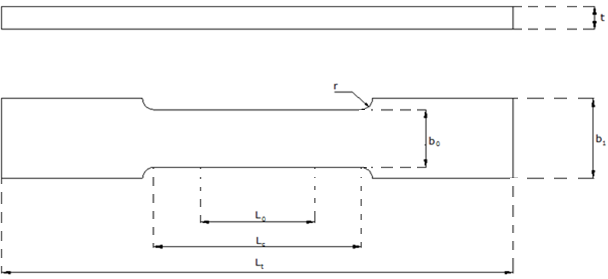 Gövde uzunluğu Lc, L0+b0/2’den küçük olmamalıdır. Anlaşmazlık halinde, malzeme yetersiz olmadıkça, Lc = L0 +2b0 gövde uzunluğu kullanılmalıdır.Genişliğin kalınlığa oranı 8:1'i geçmemelidir.Aşağıdaki tabloda deney parçasının enine boyutlarına ilişkin toleranslar verilmiştir.Genişlik                   b0İlk ölçü uzunluğu                 L0En küçük gövde uzunluğu                 LcYaklaşık toplam uzunluk                LtEn küçük çene tutma genişliği           b1En küçük kavis yarıçapı                  r20506030030122080903003012252002154503512402002204505012Not: Ölçüler mm’dir.Not: Ölçüler mm’dir.Not: Ölçüler mm’dir.Not: Ölçüler mm’dir.Not: Ölçüler mm’dir.Not: Ölçüler mm’dir.Toleranslar Numune et kalınlığıAnma boyutu işleme toleransıŞekil toleransıToleranslar ≥3≤6±0,020,03Toleranslar >6 ≤10±0,030,04Toleranslar >10 ≤18±0,050,06Toleranslar >18 ≤30±0,10,12